Getting to Know The  Artist – Carl WarnerVisit his website.      http://www.carlwarner.com/artist               Carl Warner is an artist that makes his pictures out of food!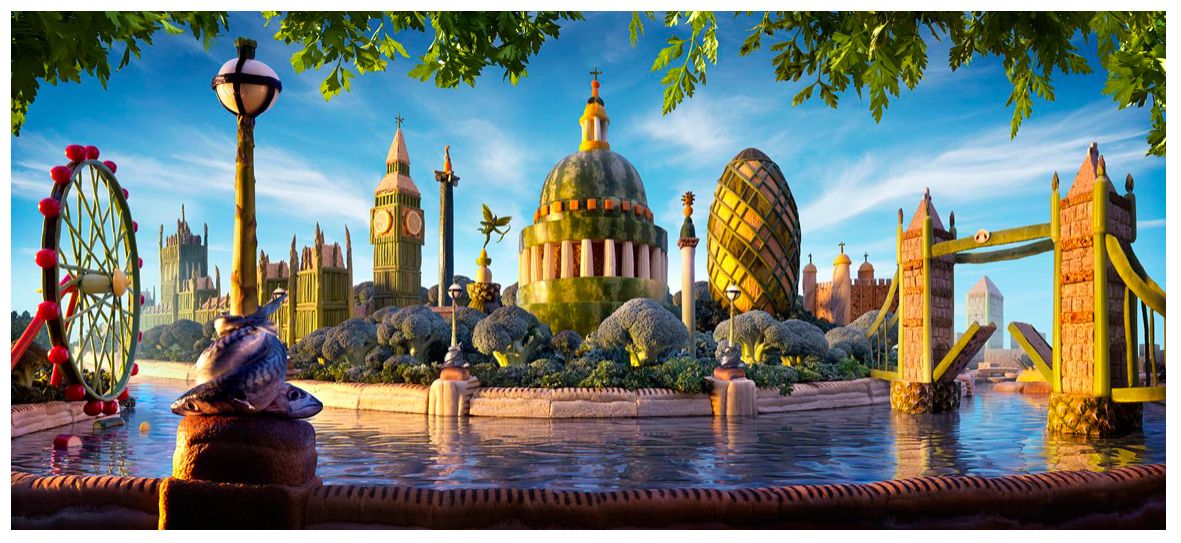 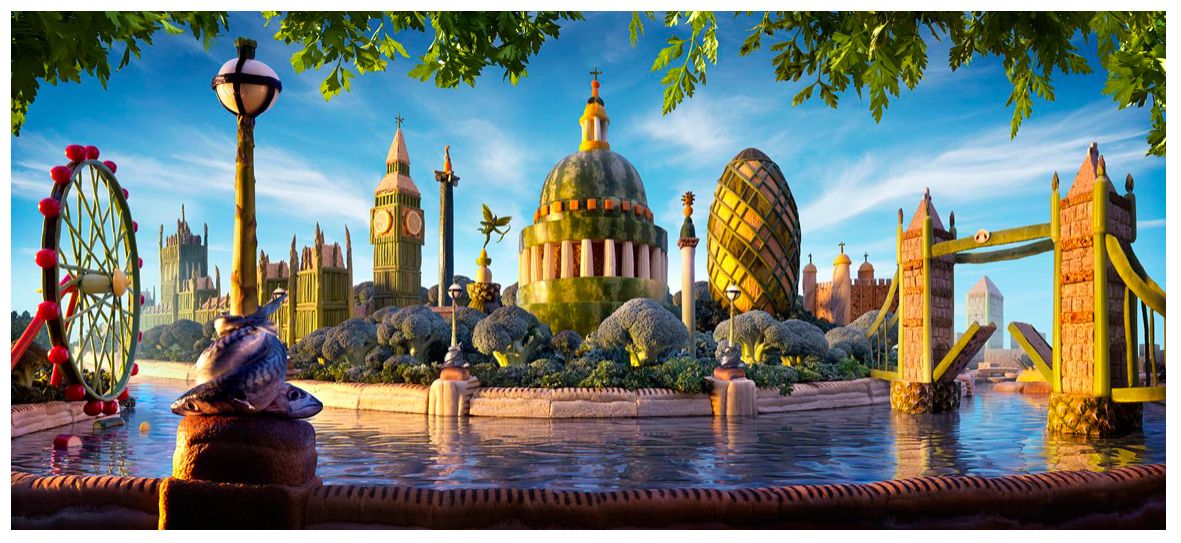 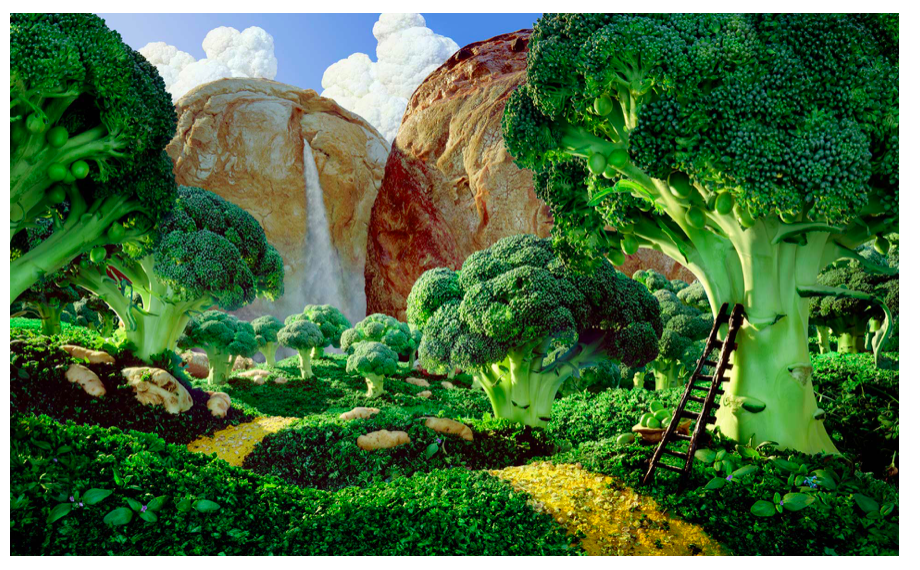 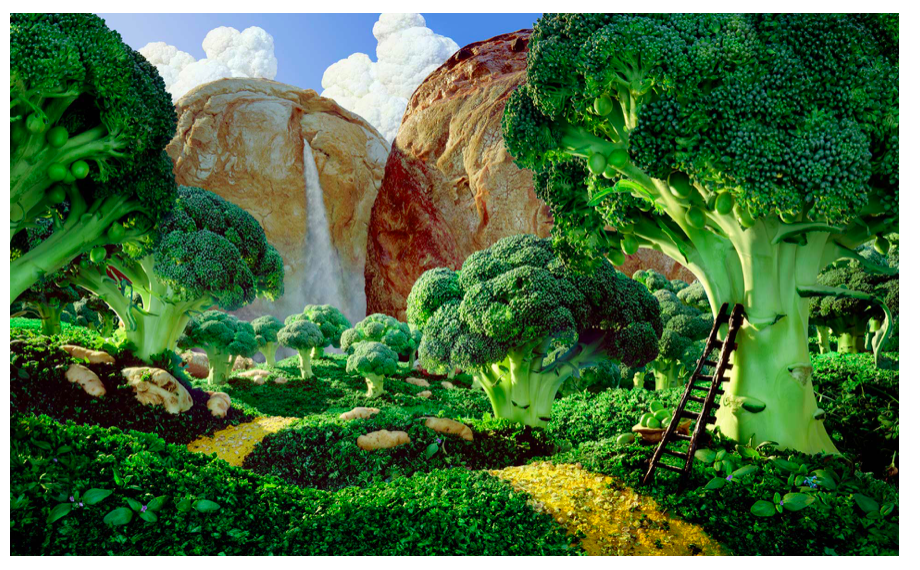 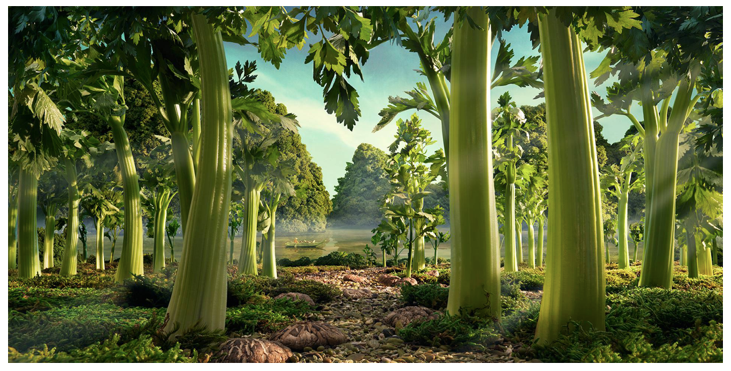 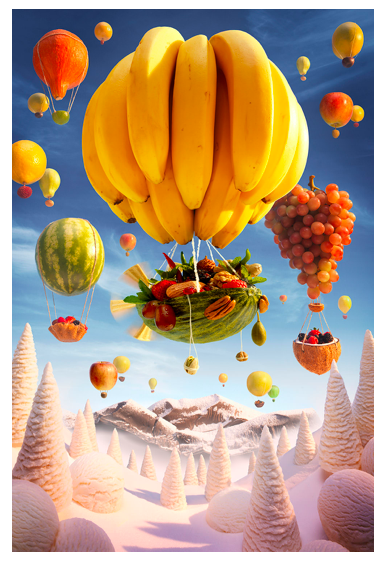 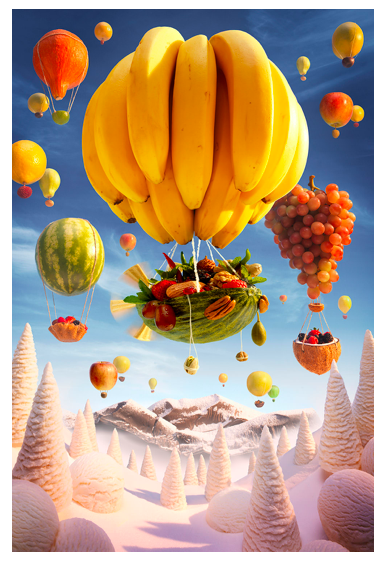 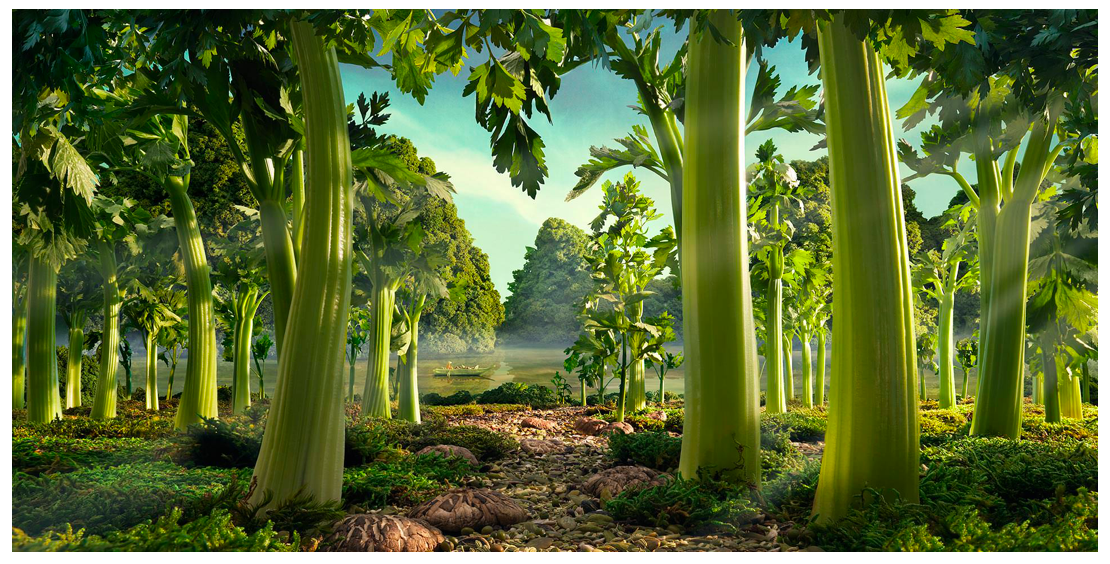 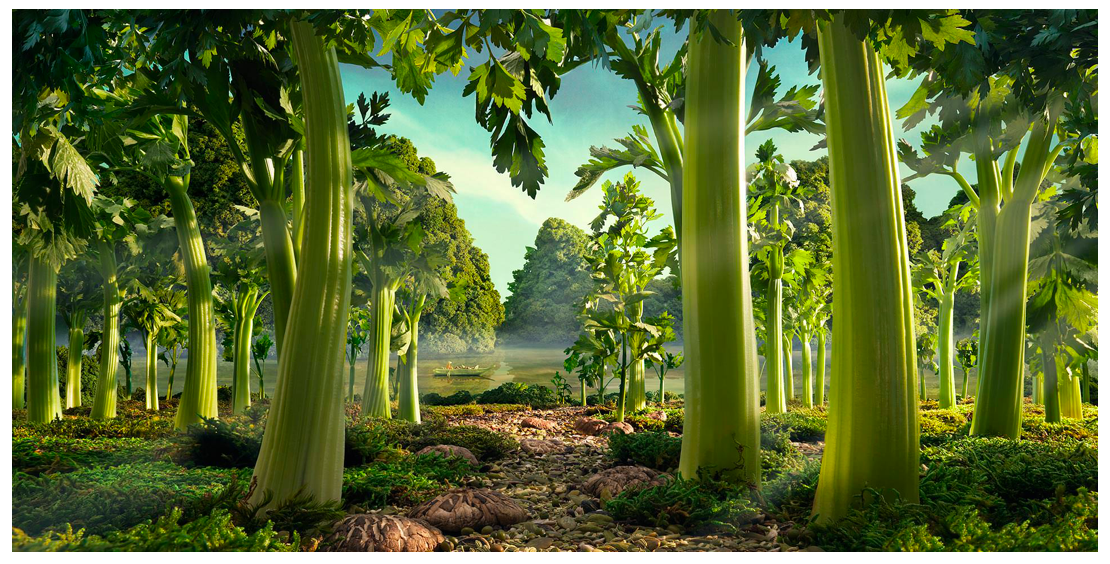 Watch this video and hear him talk about how he makes is artwork.http://www.carlwarner.com/creative/the-one-show/Then…… your challengeHave a look in your cupboards and fridge……..plan what you could make by doing a sketch just like Carl WarnerThen let your creative juices flow and create your own FOODSCAPE Send a picture of  your foodscape!